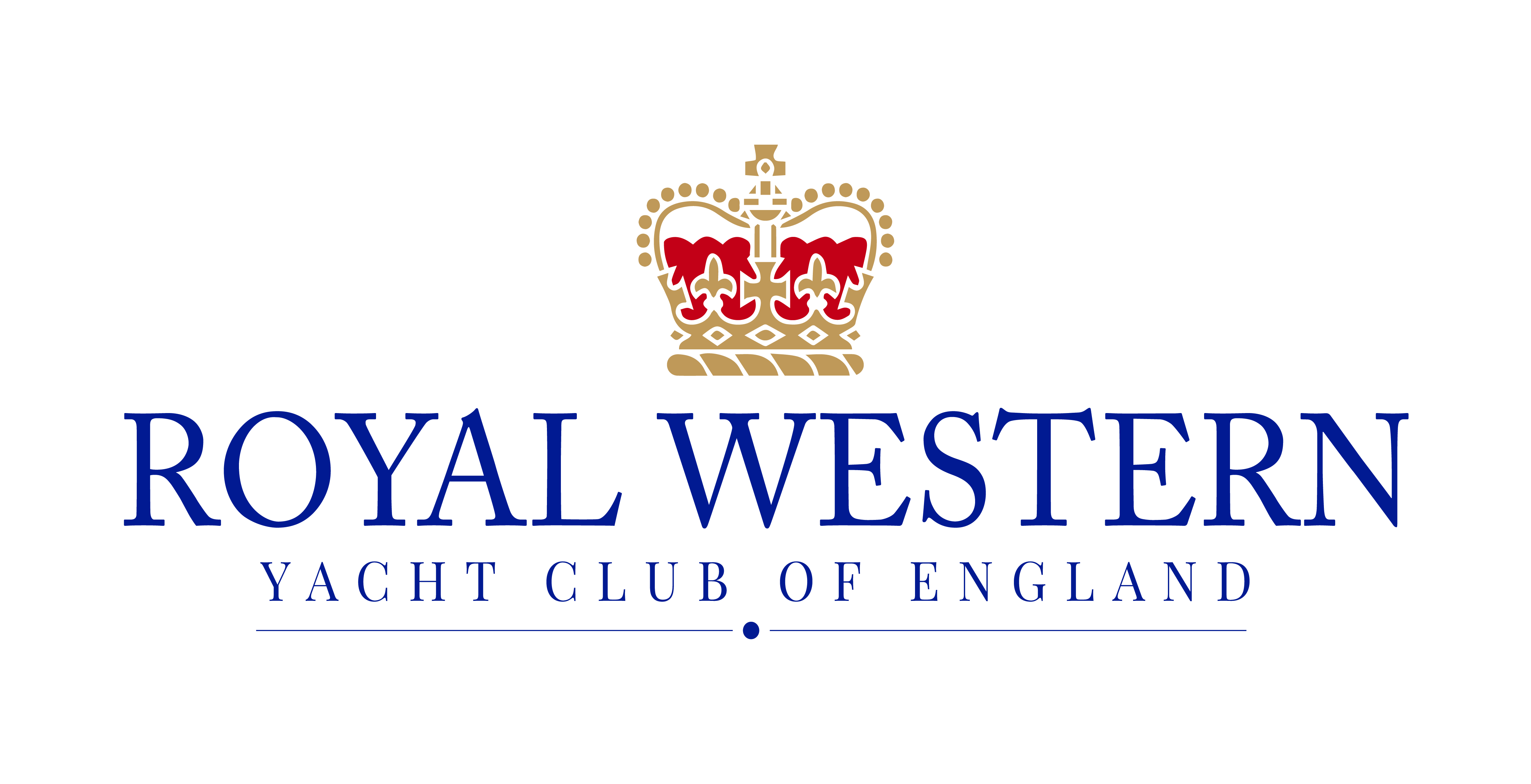 Sprint 15 TravellerSailing Instructions18th – 19th August 2018Organising Authority: Royal Western Yacht Club of England Ltd, PLYMOUTH, UKSprint 15 TravellerSaturday 18th - Sunday 19th August 2018Sailing Instructions1. RULESThe traveller will be governed by the rules as defined in The Racing Rules of Sailing, RYA Prescriptions, current class rules and the Sailing instructions for the event.Where boats are racing within the boundaries of the Port of Plymouth they are referred to the Dockyard Port of Plymouth Order 1999, a copy of which is displayed on the website (https://www.gov.uk/government/groups/qhm-plymouth) and Local Notices to Mariners. When the Race Committee believes that such regulations have been broken so as to bring the sport into disrepute it will act under RRS 60.2(c) requesting the Protest Committee to act under RRS 69.1(a), Allegation of Misconduct. Failure to comply with instructions from the Race Committee may result in a boat being scored DSQ.Racing rules will be changed as follows. The changes will appear in full in the sailing instructions. The sailing instructions may also change other racing rules.RRS 40 – Dinghy competitors shall wear personal flotation devices at all times whilst afloat.RRS 44.1 – The Two - Turns Penalty is replaced by the One - Turn Penalty.The exoneration penalty and Arbitration Procedures of the RYA will be available at this event.Where there is conflict between the Notice of Race and the Sailing Instructions, the Sailing Instructions shall prevail except that neither shall change nor alter a class rule.2. NOTICES TO COMPETITORS: Notices to competitors will be posted on the Official Notice Board in the clubhouse, notices may also be posted on the RWYC website.3. CHANGES TO SAILING INSTRUCTIONS: Any change to the Sailing Instructions will be posted at least 30 minutes before the first warning signal on the day it will take effect.4. SIGNALS MADE ASHORE: Signals made ashore will be displayed on the club flagstaff. Where AP is flown ashore, ‘Race Signals’ shall be changed to 1 hour after.5. SCHEDULE OF RACES: The schedule of races will be posted on the Official Notice Board.Registration will be held at the Race Office from 09:30 am on Saturday 18th August 2018. There will be a competitor briefing at 10:30 am on Saturday in the RWYC clubhouse.The traveller will consist of a maximum of 6 races.Three back-to-back races are scheduled for each day. A maximum of four races may be sailed on any day.  The scheduled time of the warning signal for the first race is 11:55 on Saturday and 10:25 on Sunday.No warning signal will be made after 14:30 on Sunday.6. THE COURSES: Shown in appendix 1.The number of laps will be displayed on the committee boat.Boats must go through the start/finish line between each round.7. THE MARKS: The marks will be yellow pillar buoys. The outer distance mark will be an orange pillar buoy.8. THE START: The starting line will be between a staff displaying an orange flag or shape on the race committee boat and the outer distance mark.9. CHANGE OF THE NEXT LEG OF THE COURSE: The position of marks may be changed during a race in the event of a wind change. Such change will be made only if no boat is sailing towards the mark on that leg of the course. Flag C will not normally be flown to indicate any change, nor will “+”or “-“signs be displayed. This changes RRS rule 33.10. THE FINISH: The finishing line will be as the starting line with a blue flag on the race committee boat.If the course is shortened this may be at a rounding mark (as RRS 32.2(a)). Alternatively, if the committee boat is on station on the finishing line and displays the shortened course flag, boats should complete the lap, rounding mark 4, and cross the finishing line to finish. This changes RRS 32.2. If necessary, the class flag(s) will also be displayed.11. TIME LIMIT: The time limit for the first boat will be 45 minutes from the start for that class.  Boats failing to finish within 15 minutes after the first boat of her class finishes or within the time limit, whichever is later will be scored “Did not finish”.  This changes RRS 35.12. DECLARATIONS: There is no requirement to sign on or off unless declaring penalties or retirement. The declaration sheets are on the official notice board and the standard codes of RRS Appendix A11 will be used.13. PROTESTS AND REQUESTS FOR REDRESS: Protests shall be written on forms available at the race office and delivered there within 30 minutes after the time of the last boat’s finish, except when races have been notified to competitors as being run back-to-back. In this case protests for all 'back-to-back' races must be made within 30 minutes of the time the last boat finishes the last race. The race committee may extend the time limit in exceptional circumstances.The exoneration penalty and RYA arbitration procedures of the RYA rules disputes procedures will be available. See the Official Notice Board for details.The jury will hear protests in approximately the order of receipt as soon as possible.14. SCORING: The low point scoring system rule A2 will apply, modified so that each boat’s series score will be the total of her race scores with her worst score discarded if 3 or more races have been completed. The scheduled number of races will be published on the Official Notice Board. This changes RRS A2.15. SAFETY REGULATIONS: Adequate personal buoyancy shall be worn at all times whilst on the water.  Wet suits and dry suits are not adequate personal buoyancy.  This changes Rule 40.16. RADIO COMMUNICATIONS: Except in an emergency, a boat that is racing shall not make voice or data transmissions and shall not receive voice or data communication that is not available to all boats.17. RESULTS: As part of entering this event your results will be published in the public domain and may be given to the RYA for their Portsmouth Yardstick scheme and to the Class Association. While your results contain personal data, it is normal practice to expect that, when entering an event, your results will be published, and this is a condition of entry. It is therefore part of the contract to provide you with race entry and administration that we will publish the results, which may include such information such as sail number, sailing club, age and gender (if there are age and gender related results).18. TRASH DISPOSAL: Trash may be placed aboard support or official boats.19. RISK STATEMENT.Rule 4 of the Racing Rules of Sailing states: “The responsibility for a boat’s decision to participate in a race or to continue racing is hers alone.”  19.2.Sailing is by its nature an unpredictable sport and therefore inherently involves an element of risk. By taking part in the event, each competitor agrees and acknowledges that:  19.2.1.They are aware of the inherent element of risk involved in the sport and accept responsibility for the exposure of themselves, their crew and their boat to such inherent risk whilst taking part in the event;  19.2.2.They are responsible for the safety of themselves, their crew, their boat and their other property whether afloat or ashore;  19.2.3.They accept responsibility for any injury, damage or loss to the extent caused by their own actions or omissions;   19.2.4.Their boat is in good order, equipped to sail in the event and they are fit to participate;19.2.5.The provision of a race management team, patrol boats and other officials and volunteers by the event organiser does not relieve them of their own responsibilities;  19.2.6.The provision of patrol boat cover is limited to such assistance, particularly in extreme weather conditions, as can be practically provided in the circumstances.   INSURANCEEach participating boat shall be insured with valid third party liability insurance. With a minimum cover of 2 million pounds.APPENDIX 1ILLUSTRATING THE COURSE                              2                                                                     1START                                                                                         		  FINISH                                 3                                                            4         Marks to be rounded as follows:Marks 1,2,3,4 all to port.